Lsn 1 - CSQ Q1 Market Failures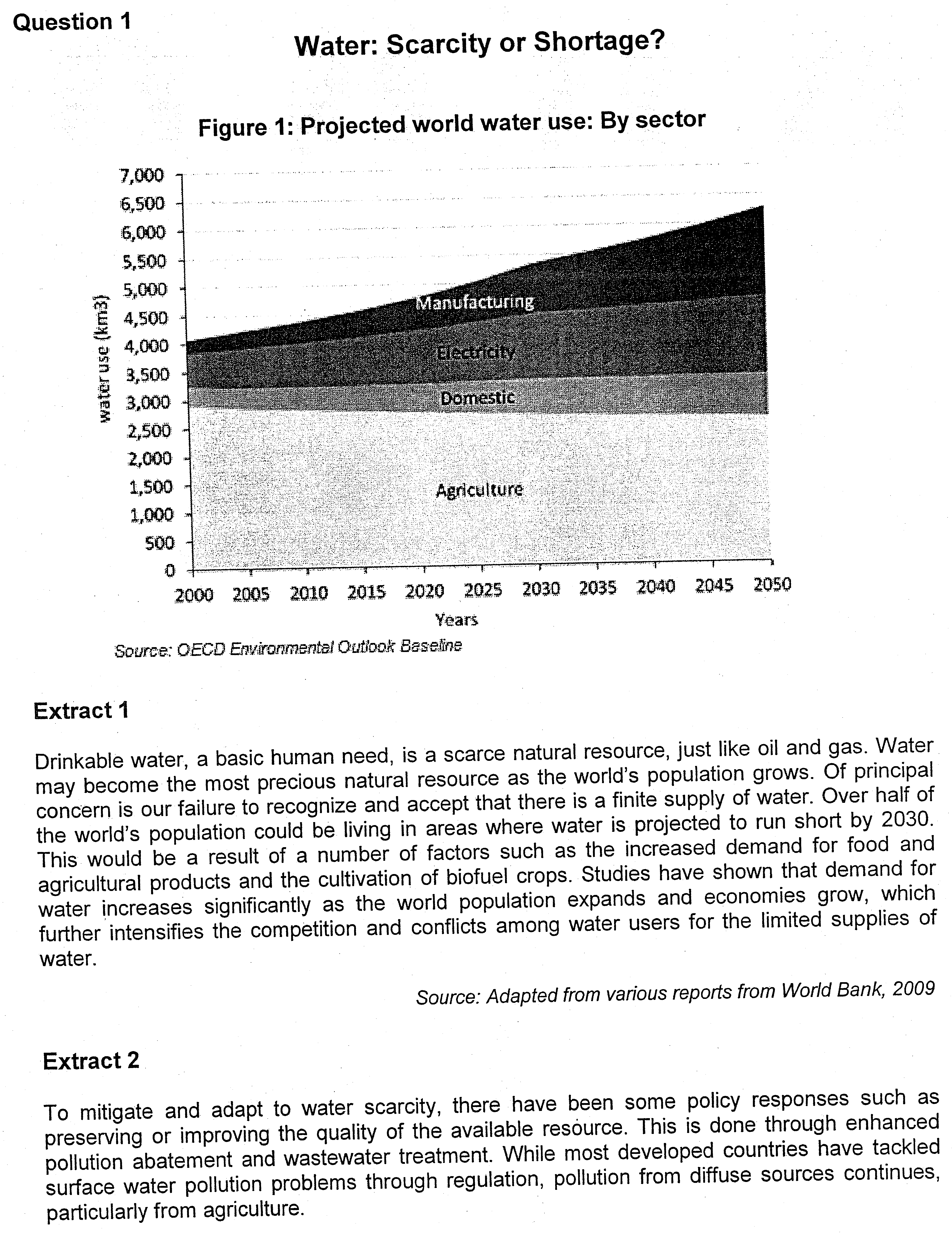 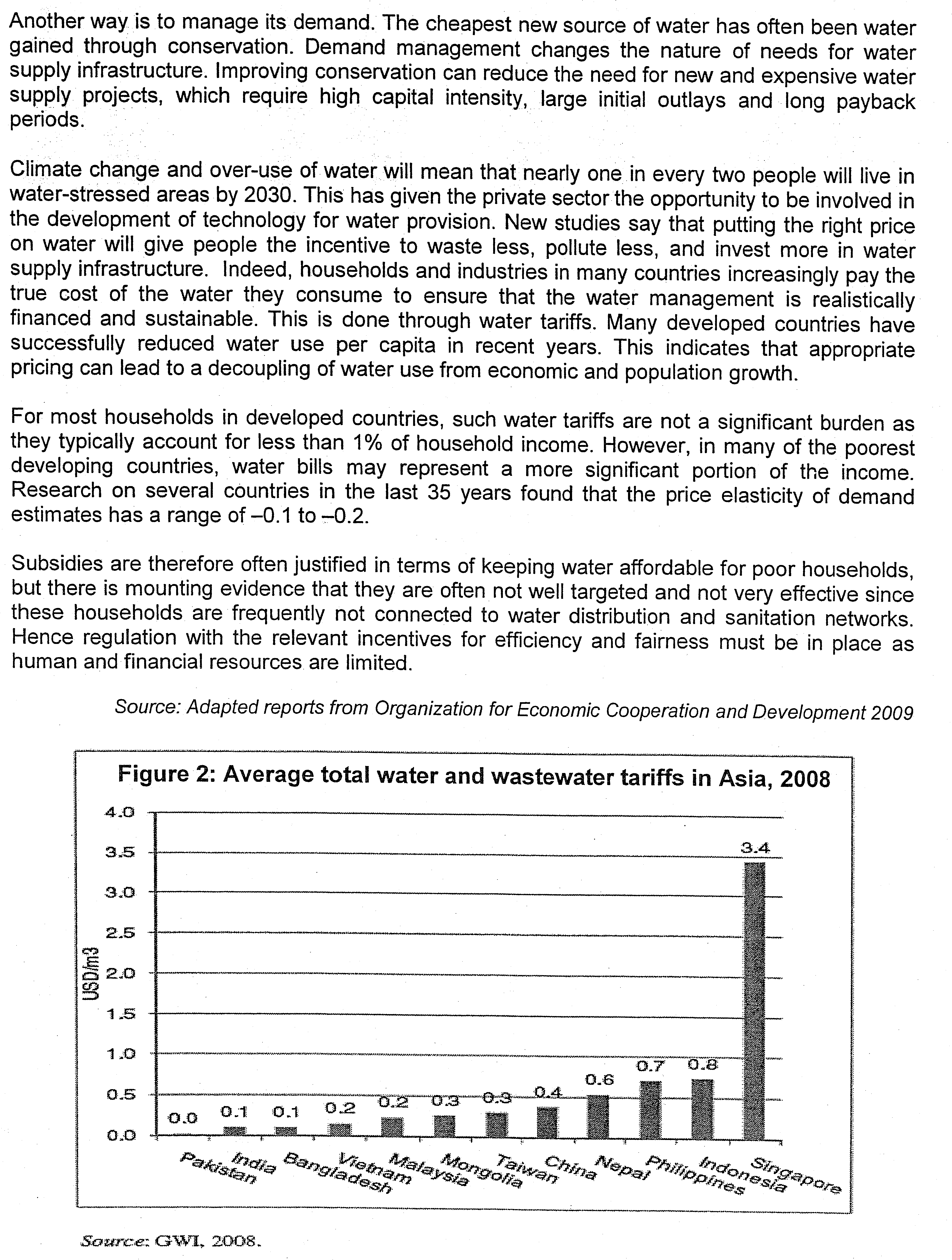 policies adopted against water usage  subsidy tariff Quotas – rationing – price mechanism fails to work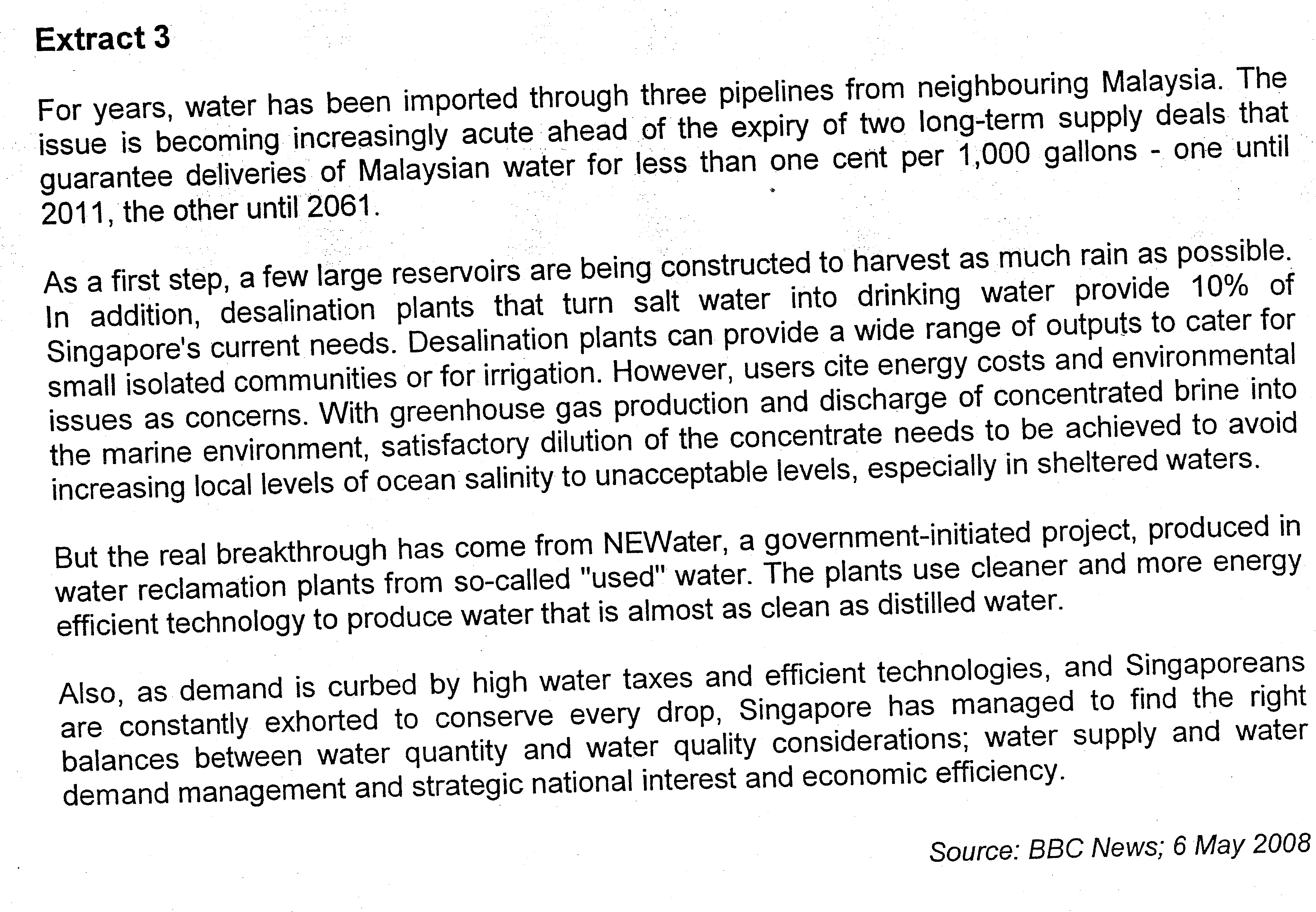 Questions(a) (i) Compare the trends of projected water use in Figure 1. [2](ii) With the aid of economic theory and materials provided, predict the trend of the price of water in the next few decades. [4](b) Explain the economic justification for governments to intervene in the provision of water treatment. [4](c) To what extent does 'putting the right price on water’ (Extract 2) achieve the two microeconomic objectives of efficiency and equity? [8](d) Distinguish between the concepts of 'shortage' and 'scarcity’. [4](e) Examine the relative effectiveness of the methods adopted by countries to tackle the problem of shortage of clean water. [8][Total: 30]